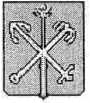 САНКТ-ПЕТЕРБУРГ МУНИЦИПАЛЬНОЕ ОБРАЗОВАНИЕ МУНИЦИПАЛЬНЫЙ ОКРУГ СВЕТЛАНОВСКОЕАДМИНИСТРАЦИЯРАСПОРЯЖЕНИЕот 29.12.2009 г. 									№ 678О внесении изменений в Распоряжение о порядке расходования средств резервного фондаВнести в Распоряжение Главы Администрации от 01.10.2008 года № 448 «О порядке расходования средств резервного фонда бюджета муниципального образования Светлановское» (далее - Распоряжение) следующие изменения:1.1. В наименовании распоряжения, в п. 1 распоряжения, в п.1 и п. 7 приложения к распоряжению слова «средства резервного фонда бюджета муниципального образования Светлановское» заменить словами «средства резервного фонда Администрации муниципального образования Светлановское» в соответствующих падежах.Контроль исполнения настоящего распоряжения оставляю за собой.Глава Администрации 						С.П. Генералов